 	Office of the Controller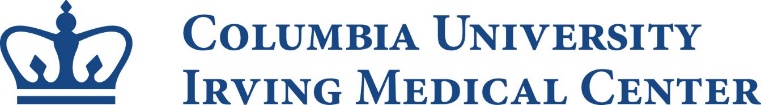 Petty Cash Check Office Mailing Address FormIMPORTANT:  The University is no longer using OnBase to create petty cash supplier/vendor ID’s.  Please complete the form below and submit with your application to avoid delays.Date: _____________Department Name: ____________________________PC Custodian Name: ____________________________    PC Custodian Supplier ID (For Existing Custodians) ______________________PC Custodian Email:  ____________________________PC # (for existing funds):_______________Office Address:Note:  the address below must be a Campus address and cannot be a P.O. Box or home address.For CUIMC Departments- Check the box below if you want the PC check mailed to the Black Building – 650 W. 168th Street.  Otherwise, the check will be mailed to the address entered above.*PLEASE ATTACH THIS DOCUMENT TO YOUR SERVICE NOW REQUESTAddress Line 1:Address Line 2:  Address Line 3:(Must enter PC# for example PC0001)Address Line 4:City:State:Zip Code: